Upcoming Events:April 15: Bible Study at 1:00 a.m.April 17: Newsletter item due.April 20: Conversation and coffee at church 9-11.Birthdays: “God Bless You and Keep You Another Year Through”Elissa Rezabek    April 14Jeremiah Tilley   April 19If you wish to make an offering to the church, we now have the collection plate on the table by the entrance to the League Room.  You can also give on-line using the “Giving” tab on our church website: https://www.brooklynumc.org/Contact Information:Pastor Yaba Lucie Anongba   Office Hours:   Mondays 9-2   Phone number:   608-455-3344    E-Mail:  lucieyaba@yahoo.fr                brooklyncommunityumc@gmail.com    Facebook: Brooklyn Community UMC   Website:  http://www.brooklynumc.org/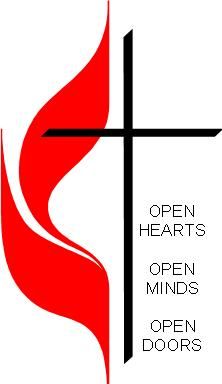 April 14, 2024Brooklyn Community United Methodist ChurchPastor Yaba Lucie AnongbaWelcome to Brooklyn Community United Methodist ChurchApril 14, 2024Third Sunday of EasterMinister:               Pastor Yaba Lucie AnongbaPianist:                 Debbie SchneiderReaders:             Pat WilkeningPercussionist:      Dennis MurphyPreludeWelcome*”His Name Is Wonderful”          2 Times                            #174Opening Prayer Call to Worship (congregation reads the bold)Shout for joy to the Lord, all the earth, worship the Lord with gladness.Come before him with joyful songs, know that the Lord is God.It is God who made us, and we are his, we are his people, the sheep of his pasture.Enter his gates with thanksgiving and his courts with praise.Give thanks to him and praise his name.For the Lord is good and his love endures forever; his faithfulness continues through all generations.”Holy God, We Praise Thy Name”        Verses 1, 2, 4        #79                              *Passing of the Peace Announcements, Joys, and Concerns Prayer Time/The Lord’s Prayer*”There Is Something About That Name”      2 Times      #171Children’s Message “Counting My Blessings”         performed by Seph Schlueter                      Scripture Reading                                                Acts 16:22-36             Congregational Response: “Thanks be to God.”Message                                                                 Pastor Yaba“Power of Praise”*Offering/Doxology                                                              #95*”Come, Thou Almighty King”         Verses 1, 2, 3             #61BenedictionPostlude  *Stand if ableDo all the good you can,by all the means you can,in all the ways you can,in all the places you can,at all the times you can,to all the people you can,as long as ever you can.John Wesley